SREDA, 13. 5. 2020 TJA 8 (skupina Ahačič: Anan, Ana, Matic, Gaj, Ermin, Kristjan, Anja, Ema, Matija, Jaka, Eldar, Anel) NE POZABI:OCENJEVANJE četrtek, 14. 5. 2020 ob 11. uriPovezava:  https://us04web.zoom.us/j/78454333765Meeting ID: 784 5433 3765Password: 7G8xVSNajprej natančno preglej nalogo:DZ str. 101/7Pri tej nalogi paziš, da prislove daš na pravo mesto v povedi.Npr.:I sometimes load the dishwasher.I rake leaves once in a while.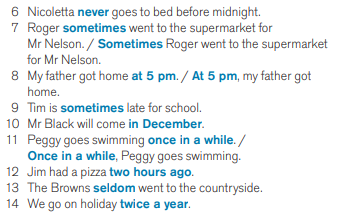 DZ str. 102/10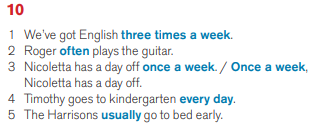 Danes boste za ponovitev USTNO naredili nalogo v učbeniku:UČ str. 105/5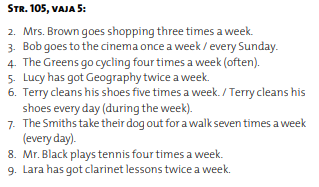 Vrnimo se k Nicoletti Rossi. Pogledali bomo, kako poteka njen dan pri družini Harrison. V vaše zvezke napišete naslov: Nicoletta Rossi, an au pair.1. V zvezek prepiši tabelo (lahko jo tudi natisneš):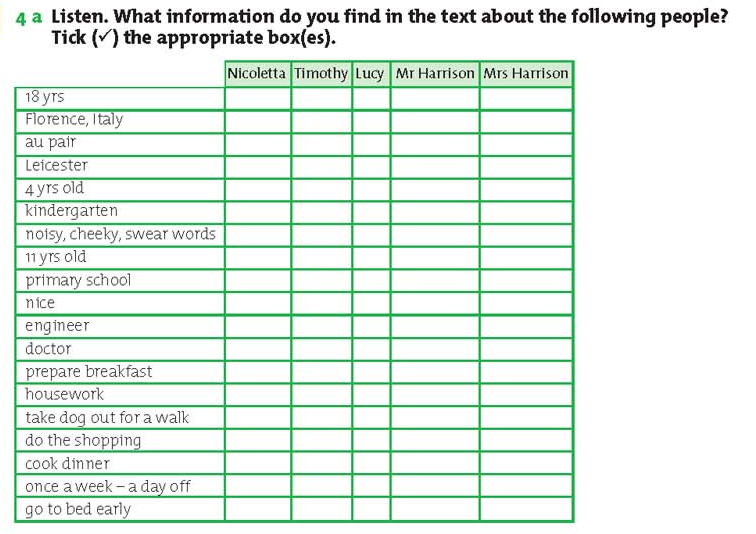 2. Ob poslušanju posnetka v tabeli s kljukico označi tisto, kar velja za posamezne osebe. Glej primer, ki je že rešen. Posnetek: https://touchstone.si/audio/ts8/104_Listen.mp33. Po poslušanju v zvezek tvori pravilne povedi:Primer: 1. Nicoletta Rossi is 18 years old.4. Za ponovitev reši še nalogo v delovnem zvezku:DZ str. 106/17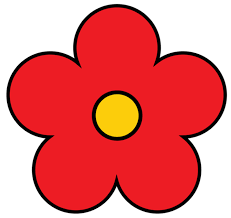 